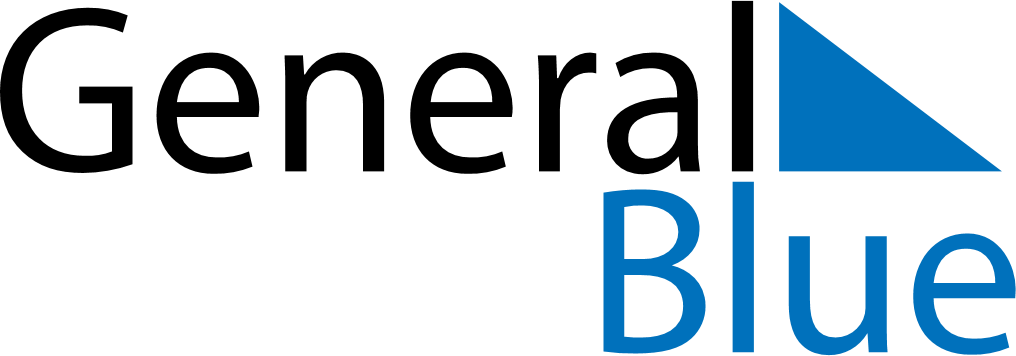 June 2024June 2024June 2024June 2024June 2024June 2024June 2024Chengxian Chengguanzhen, Gansu, ChinaChengxian Chengguanzhen, Gansu, ChinaChengxian Chengguanzhen, Gansu, ChinaChengxian Chengguanzhen, Gansu, ChinaChengxian Chengguanzhen, Gansu, ChinaChengxian Chengguanzhen, Gansu, ChinaChengxian Chengguanzhen, Gansu, ChinaSundayMondayMondayTuesdayWednesdayThursdayFridaySaturday1Sunrise: 5:47 AMSunset: 8:02 PMDaylight: 14 hours and 14 minutes.23345678Sunrise: 5:47 AMSunset: 8:02 PMDaylight: 14 hours and 15 minutes.Sunrise: 5:46 AMSunset: 8:03 PMDaylight: 14 hours and 16 minutes.Sunrise: 5:46 AMSunset: 8:03 PMDaylight: 14 hours and 16 minutes.Sunrise: 5:46 AMSunset: 8:04 PMDaylight: 14 hours and 17 minutes.Sunrise: 5:46 AMSunset: 8:04 PMDaylight: 14 hours and 18 minutes.Sunrise: 5:46 AMSunset: 8:05 PMDaylight: 14 hours and 18 minutes.Sunrise: 5:46 AMSunset: 8:05 PMDaylight: 14 hours and 19 minutes.Sunrise: 5:46 AMSunset: 8:06 PMDaylight: 14 hours and 20 minutes.910101112131415Sunrise: 5:46 AMSunset: 8:06 PMDaylight: 14 hours and 20 minutes.Sunrise: 5:45 AMSunset: 8:07 PMDaylight: 14 hours and 21 minutes.Sunrise: 5:45 AMSunset: 8:07 PMDaylight: 14 hours and 21 minutes.Sunrise: 5:45 AMSunset: 8:07 PMDaylight: 14 hours and 21 minutes.Sunrise: 5:45 AMSunset: 8:07 PMDaylight: 14 hours and 22 minutes.Sunrise: 5:45 AMSunset: 8:08 PMDaylight: 14 hours and 22 minutes.Sunrise: 5:45 AMSunset: 8:08 PMDaylight: 14 hours and 22 minutes.Sunrise: 5:46 AMSunset: 8:09 PMDaylight: 14 hours and 23 minutes.1617171819202122Sunrise: 5:46 AMSunset: 8:09 PMDaylight: 14 hours and 23 minutes.Sunrise: 5:46 AMSunset: 8:09 PMDaylight: 14 hours and 23 minutes.Sunrise: 5:46 AMSunset: 8:09 PMDaylight: 14 hours and 23 minutes.Sunrise: 5:46 AMSunset: 8:10 PMDaylight: 14 hours and 23 minutes.Sunrise: 5:46 AMSunset: 8:10 PMDaylight: 14 hours and 23 minutes.Sunrise: 5:46 AMSunset: 8:10 PMDaylight: 14 hours and 23 minutes.Sunrise: 5:46 AMSunset: 8:10 PMDaylight: 14 hours and 23 minutes.Sunrise: 5:47 AMSunset: 8:11 PMDaylight: 14 hours and 23 minutes.2324242526272829Sunrise: 5:47 AMSunset: 8:11 PMDaylight: 14 hours and 23 minutes.Sunrise: 5:47 AMSunset: 8:11 PMDaylight: 14 hours and 23 minutes.Sunrise: 5:47 AMSunset: 8:11 PMDaylight: 14 hours and 23 minutes.Sunrise: 5:48 AMSunset: 8:11 PMDaylight: 14 hours and 23 minutes.Sunrise: 5:48 AMSunset: 8:11 PMDaylight: 14 hours and 23 minutes.Sunrise: 5:48 AMSunset: 8:11 PMDaylight: 14 hours and 22 minutes.Sunrise: 5:49 AMSunset: 8:11 PMDaylight: 14 hours and 22 minutes.Sunrise: 5:49 AMSunset: 8:11 PMDaylight: 14 hours and 22 minutes.30Sunrise: 5:49 AMSunset: 8:11 PMDaylight: 14 hours and 21 minutes.